            福南斯登宣道堂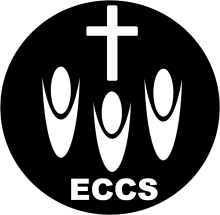     Evangelical Community Church FrankstonSpringvale宣道堂: 10 Parsons Ave, Springvale VIC 3171 （9:30am）www.eccs.org.auFrankston宣道堂：16-18 High St, Frankston VIC 3199 （2:00pm） www.eccs.org.au联系人：吴庆胜传道（Terence Ng）0421006439  电邮 : terencehsng@yahoo.com.auSpringvale宣道堂英文堂：10 Parsons Ave., Springvale VIC 3171 (11:15am)  10 Parsons Ave, Springvale VIC 3171报告事项1.欢迎今天新来的朋友与我们一起在神的家中敬拜，愿上帝祝福您，请将新人登记表填妥给迎新的同工。2.每主日下午1:15开始有主日祷告会，让我们一起为教会的复兴祷告。3. 儿童教会上课20年2月恢复。4. 明年小组查经的内容是旧约列王纪上、列王纪下，请大家预读。5. 为帮助山火的灾民，教会在整个一月都会为灾民募捐，请大家踊跃支持！6. 为庆祝中国新年，1月26日聚会结束后，诚邀大家出席教会的特别聚餐，届时请大家准备一道拿手好菜，大家一起欢庆佳节！感恩及代祷为教会十几位参加圣地之旅的弟兄姐妹和新年期间，外出度假的家庭，求神保守看顾出入，求耶和华常与他们同在从今直到永远！新南威尔士省是今年澳洲山火的重灾区。新年期间山火已迫近墨尔本，曾经距市中心不到18公里。很多澳洲人失去家园、亲人、生计，请大家在祷告中纪念这些灾民！主日事奉轮值表奉献统计（截止日期29/12/2019）`		上周崇拜出席人数及奉献（日期5/1/2020）欢迎参加本堂小组聚会和祷告会暑期期间所有小组聚会暂停·2020年1月12日    主日崇拜程序2020年1月12日    主日崇拜程序下午2点序乐吴思亭姐妹宣召主在圣殿中王利民姐妹圣诗26 赞美全能神阮锦屏 张尚文启应经文诗篇134篇赞美诗歌永活全能神 你是何等荣美如鹿切慕溪水读经诗篇143篇1-12钟婷婷姐妹证道追想古时何广明牧师回应诗歌277 坚固磐石圣餐蒙观兰奉献献上感恩报告金伟明弟兄感恩见证吴庆胜传道欢迎吴庆胜传道结束圣诗三一颂祝福吴庆胜传道三叠阿门我们的异象：靠着神，我们可以影响这个世界！广传福音 全人敬拜 彼此相爱 认识真理 服事他人主耶稣，求你每天使我们洁净，我有万事都当向你倾诉，你是我的力量，你是我的拯救，你是我一切的指望，你是至高神的儿子，你现在并永远活着与我们同在，使我成为你的见证、你的管道！你圣灵的引导细致、清晰，你创造的话语必定成就！你口里所出的一切都将成为我的祝福、我的泉源，我要仰望依靠你！	耶和华啊，求你听我的祷告，留心听我的恳求，凭你的信实和公义应允我。求你不要审问仆人，因为在你面前，凡活著的人没有一个是义的。原来仇敌逼迫我，将我打倒在地，使我住在幽暗之处，像死了许久的人一样。所以我的灵在我里面发昏，我的心在我里面凄惨。我追想古时之日，思想你的一切作为，默念你手的工作。我向你举手，我的心渴想你，如乾旱之地盼雨一样。〔细拉〕耶和华啊，求你速速应允我！我心神耗尽，不要向我掩面，免得我像那些下坑的人一样。求你使我清晨得听你慈爱之言，因我倚靠你；求你使我知道当行的路，因我的心仰望你。耶和华啊，求你救我脱离我的仇敌，我往你那里藏身。求你指教我遵行你的旨意，因你是我的　神。你的灵本为善，求你引我到平坦之地。耶和华啊，求你为你的名将我救活，凭你的公义，将我从患难中领出来。凭你的慈爱剪除我的仇敌，灭绝一切苦待我的人，因我是你的仆人。〔大卫的诗。〕                                  诗篇143：1-12进堂须知1.进入聚会的殿中，请大家将手机放到静音，怀着敬畏的心安静在自己的座位上，用祷告的心等候敬拜神！2.聚会不迟到，聚会中减少进出走动，如要走动，走旁侧的走道。3.请勿穿拖鞋、短裤和暴露的服装参加聚会，穿着端庄整洁，以示敬虔。4.为保持殿的肃静、整洁，不得在殿内进食。没有盖子的水杯也不要带入殿内，不要有闲谈等在神面前过于随意的行为。5.欢迎把儿童送往主日学。本主日下主日证道you证道何广明牧师吴庆胜主领王利民王利民司琴吴思亭汤沁云唱诗阮锦屏 张尚文倪宏渊 王玲读经钟婷婷阮锦屏迎新蒙观兰金伟明影音倪宏渊郑奋煌儿童主日学司厨陶瑞娟 许振华组汤卫东 蒙观兰组司事程彩萍 陈灼英吴慧芳 马伟周报李慧娟李慧娟年奉献预算年实际奉献目前短缺$94500$64060$30440成人儿童常费购堂基金奉献总数奉献总金额讲员费ECCS中文堂6520$702$770$1472$2268.65$ECCS英文堂26$283$$283$2268.65ECCFECCF32  4$513.65$$513.65$2268.65$小组时间地点联系人仁爱小组/信心小组隔周六晚上7点在金医生家金伟明97505850孙慧奋0434199578Frankston常青团契每月一次许振华/王利民97505850Frankston 祷告会每主日1:15 - 1:45pm邹景姃0438616613Frankston特别祷告会隔周五晚上7：30在金医生家许振华0481090987西缅小组隔周二下午12：30 老人会张尚文0490 475 282石玉洁0402 084 295ECC青少年团契爱加倍中心 每月一次（周六），6-8pmALLAN0402675219合家欢小组隔周一早上十点在jenny家邹景姃/李慧娟0450755990